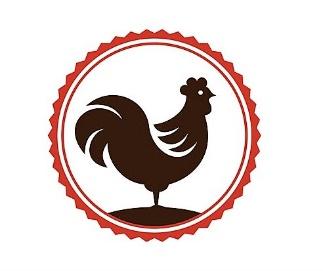 GENEVA OUTDOOR MARKET N3252 County Rd H, Lake Geneva, WI    262-215-6139                                                  E-mail:  genevaoutdoormarket@mail.comNAME_______________________________________________________________________________________   BUSINESS NAME _____________________________________________________________________________ADDRESS ___________________________________________________________________________________CITY, STATE, ZIP CODE _____________________________________     PHONE ________________________ E-MAIL_______________________________________________________________________________________WI TAX PERMITACCT #(if any)____ __-__ __ __ __ __ __ __ __ __ __-__ __ __   SHARE EMAIL Y_____N____SOCIAL SECURITY # XXX-XX-__ __ __ __   OR FEDERAL IDENTIFICATION #(FEIN) XX-XXX __ __ __ __PLEASE INDICATE THE TYPE OF ACTIVITY YOU INTEND TO ENGAGE IN AT THIS EVENT:______ Selling taxable merchandise or service			______ Exempt under Occasional Sales Rule______ Selling exempt merchandise or service	 		______ Non-profit Organization______ Display onlyDESCRIPTION OF ITEMS FOR SALE   ______________________________________________________________________________________________________________________________________________________	MARKET DATES:  Saturdays beginning May 30,2020  – October 03, 2020	TIME:		9:00 AM until 1:00 PM.  RAIN OR SHINE- 				LOCATION:	Adjacent to Tommi’s Garden Blooms, Southern Corner of Hwy H and NN, Lake Geneva, WI		FEES: Weekly Vendors- $15.00/week – (Discounted rate -$10.00/week if paid at time of application)                          Seasonal Rate- $160.00--(Discounted rate -$140.00 if paid by 03/31/2020)         	______	Number of spaces (limit 2)	______ I would like to sign up for the entire season.	______ I would like to sign up as a weekly vendor. (see dates below)                                     IMPORTANT:  Weekly Vendors ---please check the dates you wish to attendMay 30 ____   June 6 ____   June 13 ____   June20____   June 27_____ July 4 ____July 11_____July 18____   July 25 ______ Aug 1_____Aug 8_____Aug 15_____Aug 22______  Aug 29 ____   Sept 5____   Sept 12____   Sept 19____ Sept 26 ____    Oct 3______                                  											TOTAL FEE$____________Geneva Outdoor Market is a producer’s preferred market. Direct distributors/resale vendors will be allowed if space is available.  Eligible sale items include local farm products, locally produced specialty foods and arts/crafts. All sale items are subject to approval. Direct Distributors are not eligible for Seasonal Rates.Seasonal and Prepaid Vendors- Please notify the Market Manager by the preceding Wednesday at noon if you will not be attending that week.Non-Seasonal/Weekly Vendors – If not paid at time of application, Fees are due to the Market Manager prior to set up. Email addresses are requested to share information with vendors and customers. If you do not want to have your email address shared, please notify the Market Manager. Vendors can begin set up at 8:00 a.m. and are expected to remain open from 9:00 am until the market closes at 1:00 p.m. No selling outside of rental space is allowed. Vendors may not sublease any part of their selling space.Prices of all items must be clearly marked and in full view of the customer.Vendors who use a scale must have the scale inspected/licensed as determined by the Department of Weights prior to use.Canopies, tents, tarps and umbrellas, etc. must be securely tied down with sufficient weights for wind control and to avoid tipping/shifting.Food prepared in uncertified kitchens (legally sold under the "Pickle Law and/or Cookie Bill") must be clearly labeled.  Geneva Outdoor Market does not carry insurance coverage for individual vendors. All vendors will be held liable for damage caused by their product, equipment, etc. It is highly encouraged that vendors carry personal and product liability insurance. It is the Vendor’s responsibility to have all necessary licenses/permits filed with the County and State prior to selling at the market and must comply with their rules/regulations. A copy of all permits, licenses and Certificate of Insurance must be on file with the Geneva Outdoor Market.The market is held "Rain or Shine". If weather is too severe, Geneva Outdoor Market reserves the right to close. Vendors are not allowed to bring pets to the market. All vendors are expected to clean up their space. Rental space fees are non-refundable.Walworth County and/or Town of Geneva law enforcement will enforce all local ordinances, laws and regulations.  Please sign below to confirm you have read and accept these rules/regulations.                                                                                                 AFFIDAVITI, ______________________________________, agree to sell at the Geneva Outdoor Market and abide by the above rules/regulations.  I acknowledge full responsibility for all my activities (and those assisting me, i.e. family members, partners, etc.) throughout the term of this season. I further understand violations could result in dismissal from the market and rental fees forfeited.I also agree to indemnify and hold harmless the Geneva Outdoor Market LLC,  Hackler Gardens, LLC, and their agents and employees from any damage, injury or loss to any person or persons, including, but not limited to, persons to whom the seller may be liable.SIGNATURE ________________________________________________ DATE _______________________Please email application to:  genevaoutdoormarket@gmail.com or drop off/mail to:Debra HacklerN3252 Co Rd HLake Geneva WI, 53147